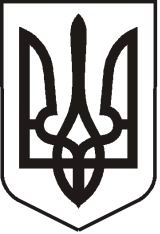 У К Р А Ї Н АЛ У Г А Н С Ь К А    О Б Л А С Т ЬП О П А С Н Я Н С Ь К А    М І С Ь К А    Р А Д А Ш О С Т О Г О   С К Л И К А Н Н ЯРОЗПОРЯДЖЕННЯміського  голови     «04» червня 2020 р.	                    м. Попасна                                   № 02-02/125                          Про оплату наданих послуг         У зв’язку з проведенням реставраційних робіт на площі Героїв та у Свято-Миколаївському храмі, згідно з міською цільовою програмою «Інші заходи в галузі культури і мистецтва» на 2020 рік, затвердженої рішенням сесії міської ради  від 23.12.2019 № 111/5 та керуючись п.20 ч.4 ст.42 Закону України «Про місцеве самоврядування в Україні»:1.   Оплатити послуги з укладки та художнього оформлення плитки на площі та встановлення плит в дворі храму.  2.   Витрати  на надання послуг здійснити за рахунок коштів виконкому міської ради на міську цільову програму «Інші заходи в галузі культури і мистецтва» на 2020 рік. Кошторис витрат  затвердити (додається). 3.  Контроль за виконанням даного розпорядження покласти на  начальника організаційного відділу виконкому міської ради  Висоцьку Н.О. та начальника фінансово-господарського відділу виконкому міської ради Омельченко Я.С.    Заступник міського голови                                              Михайло ТАБАЧИНСЬКИЙВисоцька, 2 05 65Додаток  до розпорядження міського голови від 04.06.2020 № 02-02/125К О Ш ТО Р И Свитрат на  надання послуг 1. Укладка плитки на площі Героїв біля пам’ятнику чорнобильцям –                                                       1 шт.*900,00 грн.=900,00 грн.2. Встановлення плити загиблим мирним мешканцям під час АТО в дворі                                    Свято-Миколаївського храму – 1шт.*3800,00 грн.=3800,00 грн.3. Художнє оформлення плити чорнобильцям на площі Героїв                                             – 1шт.*800,00 грн.= 800,00 грн. ВСЬОГО: 5500,00  (п’ять тисяч п’ятсот грн. 00 коп.) грн.   Керуючий справами	 Любов КулікНачальник фінансово-господарського відділу  -                                                                     головний бухгалтер                                                                          Яна  Омельченко